29. นางวิมลพร  วงศ์ษาภาศูนย์เรียนรู้เศรษฐกิจพอเพียงอ่างเก็บน้ำภูไม้รวก1)  ชื่อศูนย์เรียนรู้ฯ/เกษตรกร    ศูนย์เรียนรู้เศรษฐกิจพอเพียงอ่างเก็บน้ำภูไม้รวก	2)  ประเภท        เกษตรทฤษฎีใหม่ 3) ปีที่จัดตั้ง       ปี พ.ศ.2541	4)  ข้อมูลส่วนตัว    4.1)  ชื่อ – นามสกุล  นางวิมลพร  วงศ์ษาภา	    4.2)  อายุ (ปี)      57  ปี	    4.3)  สถานภาพ   สมรส	    4.4)  การศึกษา    จบการศึกษาชั้นประถมศึกษาปีที่ 4	5)  ข้อมูลรายละเอียด    5.1)  จำนวนพื้นที่ (ไร่)  30 ไร่	    5.2)  กิจกรรมในแปลง  ปลูกไม้ผล  บ่อทฤษฎีใหม่ 1 บ่อ สวนสมันไพร  พืชผักสวนครัว 	    5.3)  การผลิต/ผลผลิต/รายได้  150,000  บาท/ปี	    5.4)  หลักการดำเนินชีวิตตามแนวพระราชดำริ  อยู่แบบพอเพียง (เดินตามรอยพ่อสานต่อที่พ่อทำ)	    5.5)  ความรู้ที่ได้รับจากศูนย์ศึกษาฯ  ฝึกอบรมเกษตรผสมผสาน  การปลูกไม้ผล มะนาว พืชสวนสมุนไพร	    5.6)  ความภาคภูมิใจ/รางวัลที่ได้รับ   	-	6)  ที่อยู่    บ้านเลขที่  193  หมู่ 2  บ้านห้วยยาง  ตำบลห้วยยาง  อำเภอเมือง  จังหวัดสกลนคร	     เบอร์โทรศัพท์  098-1911197             E-mail  	7)  พิกัดที่ตั้ง (Latitude/Longitude)      17.08894  ,  104.04466	8)  เอกสารประกอบภาพ เช่น หลักสูตรอบรม เอกสารเผยแพร่ความรู้ของศูนย์เรียนรู้ฯ    8.1)  รูปภาพ    8.2)  รูปเกษตรกร    8.3)  รูปกิจกรรมในศูนย์เรียนรู้ฯ    8.4)  รูปแผนที่/ฝังแปลง      *หมายเหตุ   แทน นายนพดล  วงศ์ษาภา  ไปทำงานที่อื่นให้พี่สาวดำเนินการแทน  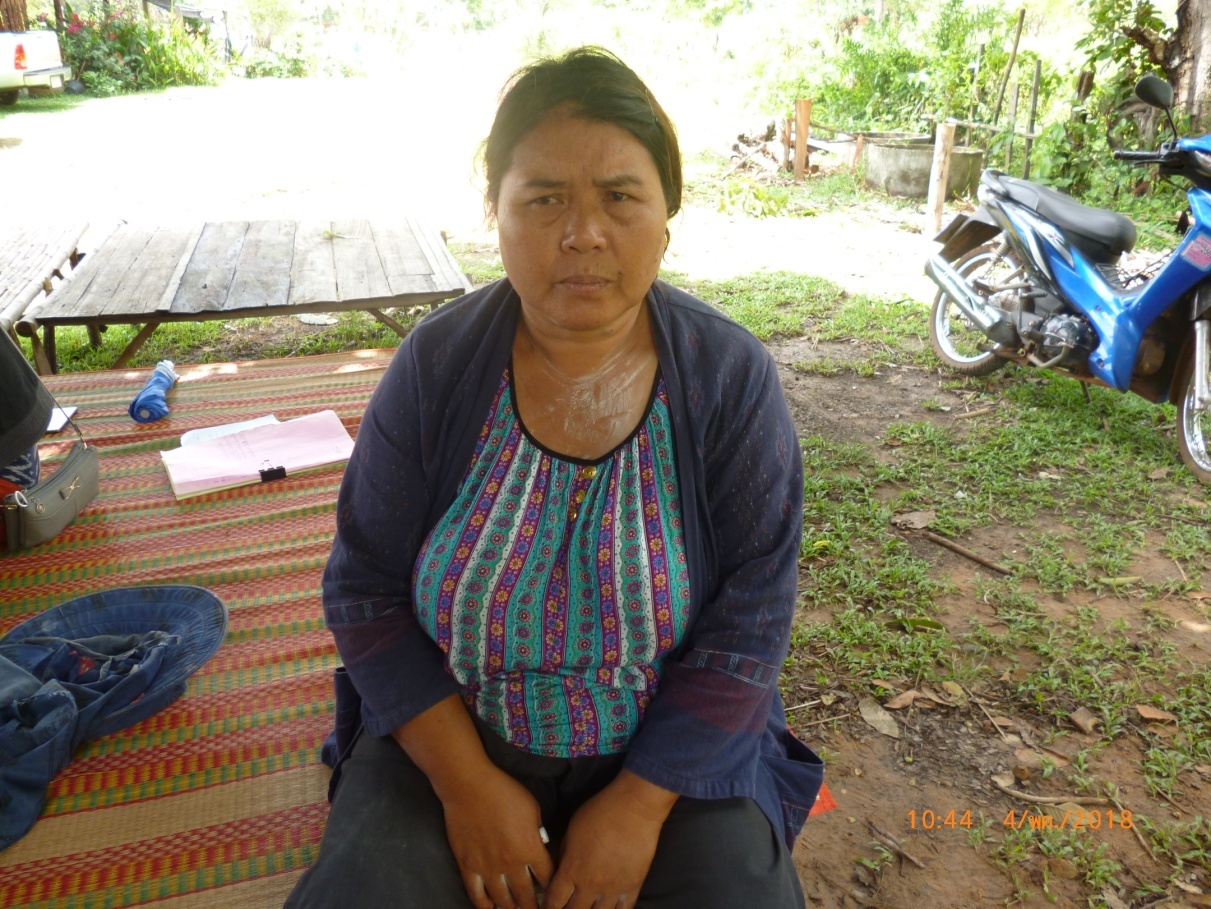 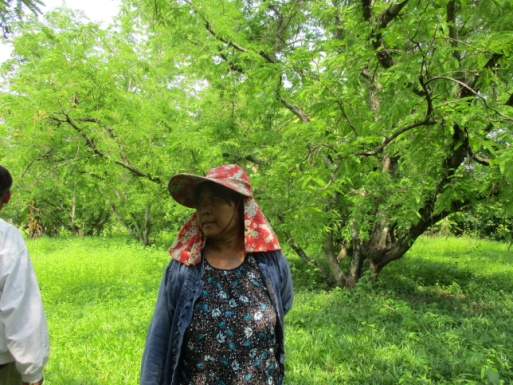 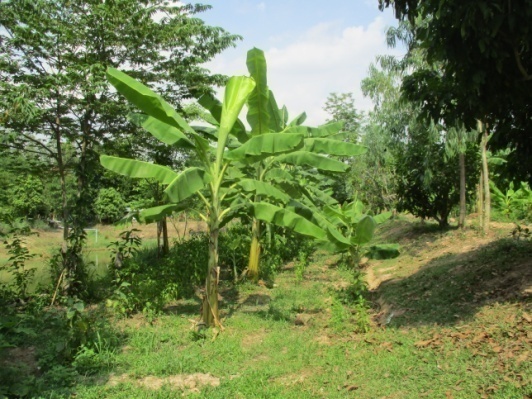 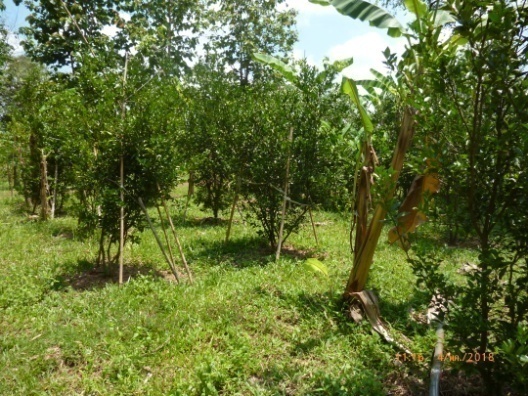 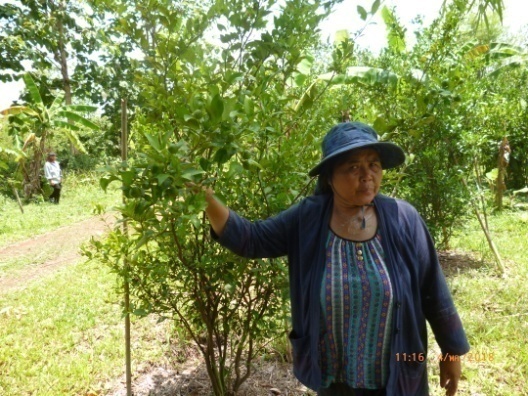 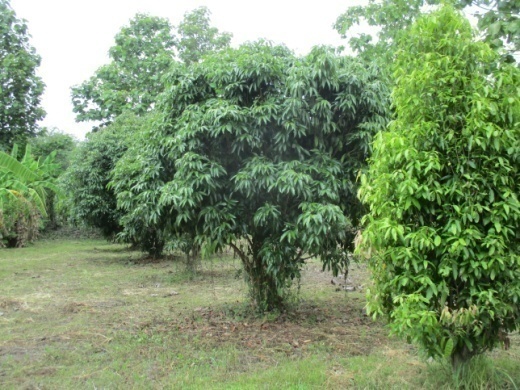 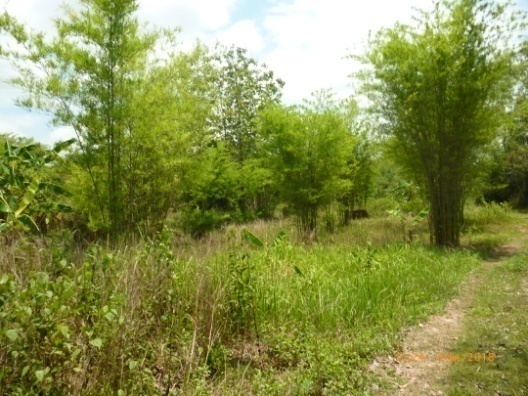 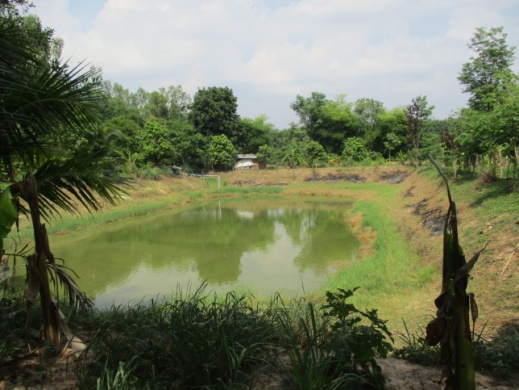 รูปแผนที่/ฝังแปลง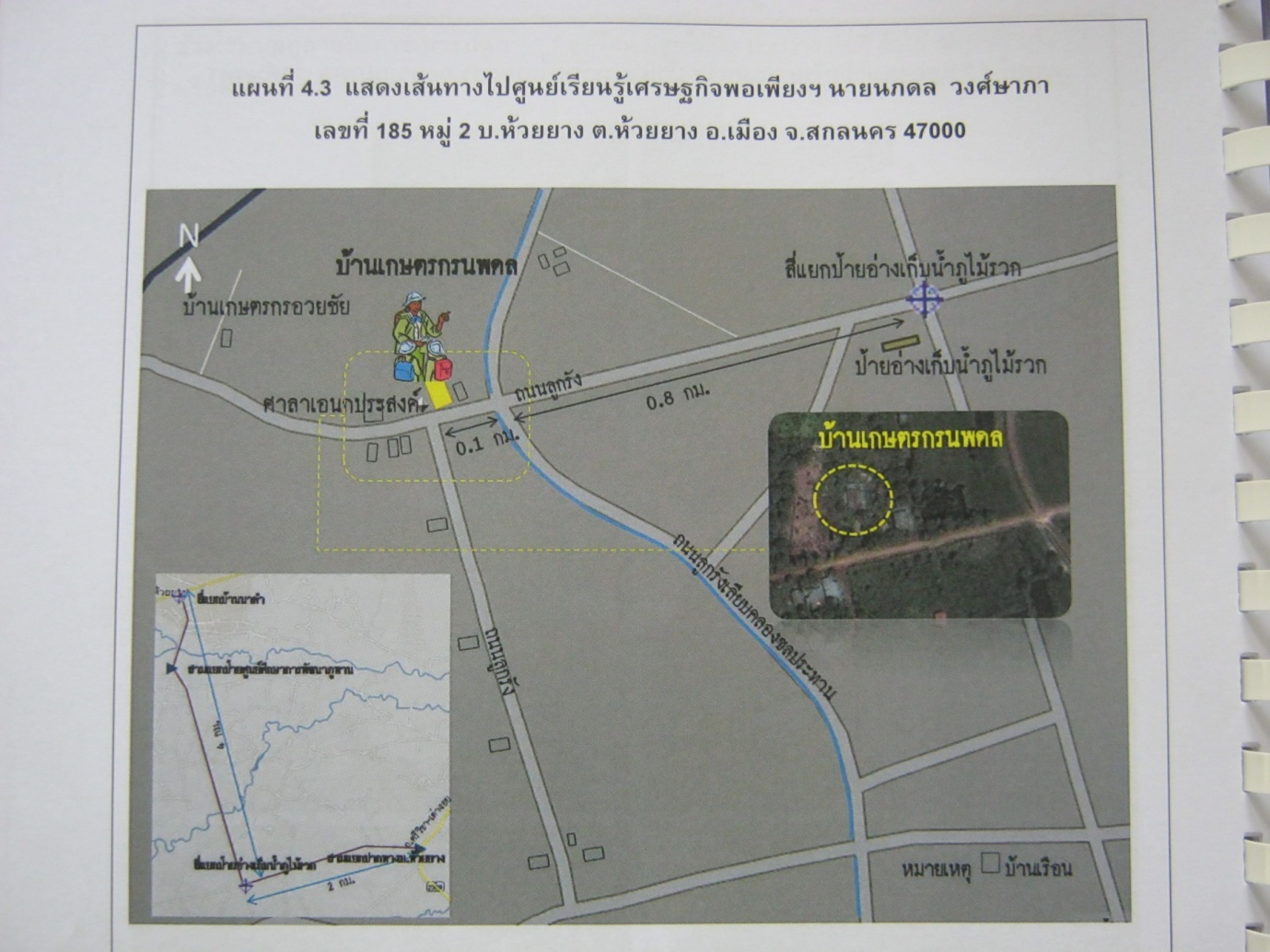 